Ждём вас по  АДРЕСУ:606310, Нижегородская обл.р.п. Д. Константиново, ул. Советская, д.87Центральная районная библиотека им.Н.И.КочинаКонтактный телефон: (8-268) 5-14-78, 5-23-51E-mail: dk_cbs@mts-nn.ru                                        Сайт: dk-biblkochin.ruРЕЖИМ  РАБОТЫ:Понедельник  с 8.00 – до 17.00Вторник-пятница с 8.00 – до 18.00Выходной – субботаВоскресенье – с 9.00 – до 16.00Последний четверг месяца-санитарный  день.Составитель – М. В. Лесогор-Осенкова 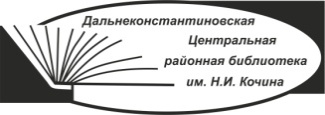 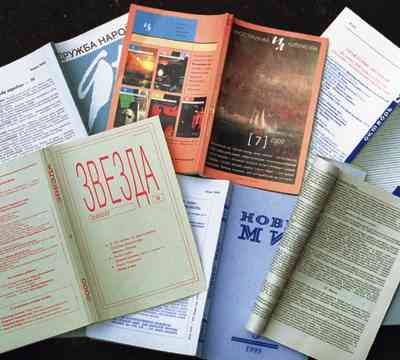 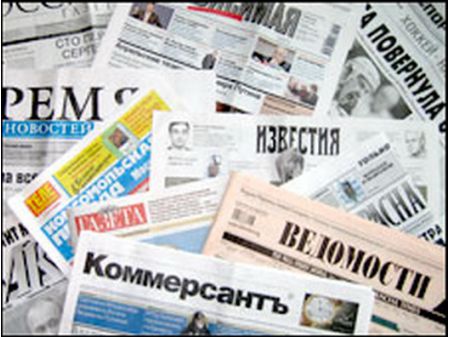                                           2018Периодические  издания – это газеты, журналы, бюллетени, выпускаемые                                  в определённые промежутки времени.                            Одно из основных средств массовой информации.Уважаемые читатели!    Предлагаем вашему вниманию бюллетень периодических изданий поступающих   в библиотеки   Дальнеконстантиновского района. Цифровой указатель библиотек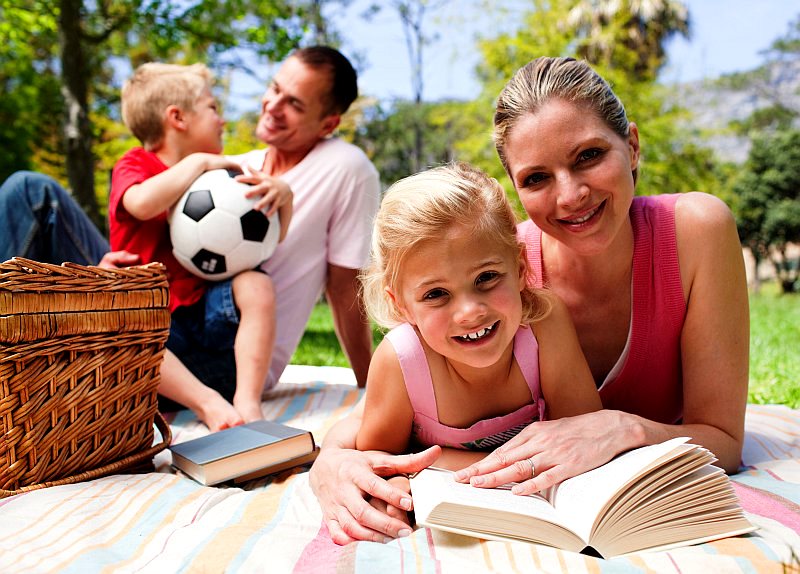 Дальнеконстантиновского района:№ 1 - Центральная библиотека им. Н.И.Кочина                            № 2 - Центральная детская библиотека№ 3 - Суроватихинская взрослая библиотека№ 4 - Суроватихинская детская библиотека                           № 5 - Поселковая в/ч -5 библиотека                           № 6 - Арманихинская библиотека                            № 7 - Белозёровская библиотека                          № 8 - Сарлейская библиотека                          № 9 - М. Пицкая библиотека                          № 10 - Татарская библиотека                           № 11 - Богоявленская библиотека                          № 12 - Дубравская библиотека                          № 15 - Кужутская библиотека                          № 16 - Маргушинская библиотека                          № 18 - Лазазейская библиотека                          № 19 - Помринская библиотека                         № 20 - Тепелевская библиотека                          № 21 - Румянцевская библиотека                         № 22 - Нижегородская библиотекаБерегиня - № 1Дилетант - №1История - №1Моя надежда - № 1.Нижегородская старина - № 1.Добро пожаловать                          в библиотеку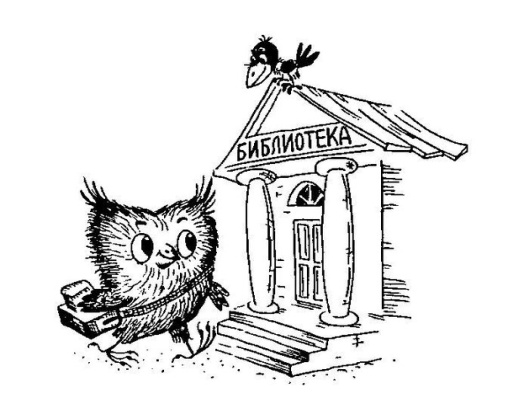 Периодические изданияна 3-4  квартал 2018 года.Уважаемые читатели! Спешим сообщить вам о том, что газетой  «Родная земля» в электронном виде  можете воспользоваться  у нас в зале краеведческой литературы.Г А З Е Т Ы:       Земля Нижегородская - № 1,6,7,                                                                                                                                                                                                                                                                                                                                                                                                                                                                                                                                                                                                                                                                                                                                                                                                                        10,15,16,18,19,21.     Ленинская смена – №1.         Нижегородский спорт - № 7       Новое дело - № 1,3, 5,8,9,11,12,20,22.      Пенсионерочка - № 1,3,6,7,8,9,                                                                10,11,12,15,16,18,19,20,21,22.       Пионерская правда - № 2,4.        Родная земля - № 1, 2,3,5,               6,7,8,9,10,11,12,15,16,18,19,20,21,22.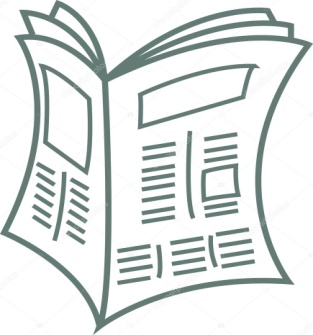        1001 совет и секрет                                                                                                 с приложением - № 1.                                Библиополе – № 1.Девчонки  - №2,4,5,9,11,12.  Детская энциклопедия - № 2,4,5,7,                                      8,9,10,11,12,18,19,20,22.  Дом в саду - № 1,3,5, 6,7,8,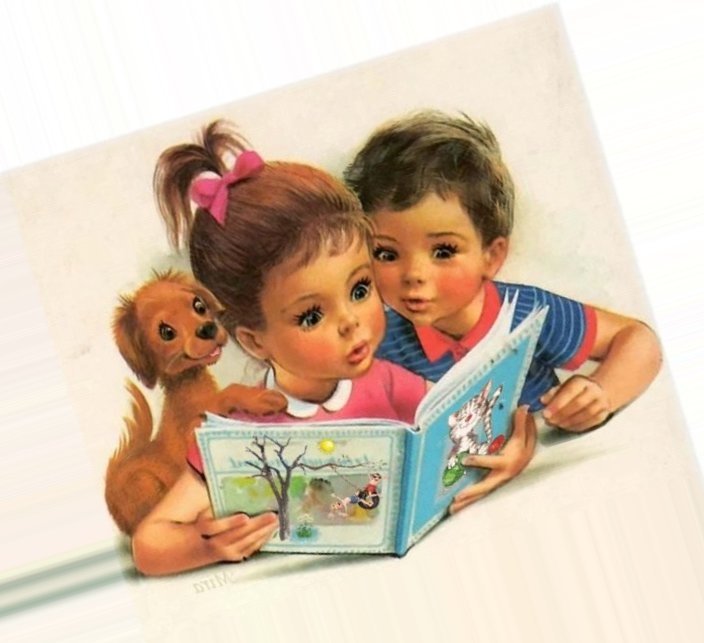                                9,10,11,12,15,16,18,19,20,21,22.Непоседа - №  2,6,16,21.Приусадебное хозяйство - № 1.Роман-газета – №1.Смена - № 1.Тайны истории ХХ века - № 1.   Физкультура и спорт - № 1.                                                 Честь Отечества -№ 1, 5.Фантазёры – № 2,4,5,6,                                                                                              7,8,9,10,11,12,16,18,19,20,21,22